Обсудив постановление исполкома Профсоюза от 12 октября 2020г. «О проекте «Цифровизация Общероссийского Профсоюза образования», президиум Саратовской областной организации Общероссийского Профсоюза образования отмечает следующее.Саратовская областная профсоюзная организация провела определенную работу по формированию единого реестра Саратовской областной организации Профсоюза. В большинстве первичных и территориальных организаций ведется электронный учёт членов Профсоюза. Так по сведениям на 20 октября 2020 года в электронном реестре зарегистрировано 67469 членов Профсоюза, что составляет 75% всех членов Профсоюза области. Все члены Профсоюза зарегистрированы в Базарно-Карабулакском, Екатериновском, Ивантеевском, Калининском, Марксовском, Перелюбском, Ровенском, Романовском, Ртищевском районах, в первичных профсоюзных организациях Саратовского областного химико-технологического техникума, Краснопартизанского политехнического лицея, Озинского лицея строительных технологий, Саратовского областного института развития образования, Энгельсского механико-технологического техникума. Вместе с тем до сих пор не зарегистрированы все члены Профсоюза в Ершовском, Петровском, Лысогорском, Хвалынском и других районах, в первичных организациях балашовского института СГУ (студенты), ЭТИ СГТУ (сотрудники и студенты), что свидетельствует о снижении ответственности председателей профсоюзных организаций.Проведена работа по обеспечению членов Профсоюза электронными профсоюзными билетами. На 20 октября 2020 г. профсоюзные билеты получили 39642 члена Профсоюза, или 58,8% от всех зарегистрированных членов Профсоюза.Отдельные члены Профсоюза начали участвовать в федеральной бонусной программе Общероссийского Профсоюза образования Profcards, представляющей возможность получения членами Профсоюза дополнительной социальной поддержки и расширения каналов коммуникации с членами Профсоюза.Президиум областной организации Общероссийского Профсоюза образования ПОСТАНОВЛЯЕТ:Проект «Цифровизация Общероссийского Профсоюза образования» принять к действию.Принять участие во «Всероссийском конкурсе «PROFбонус для всех и каждого» в соответствии с Положением, утвержденным исполкомом Профсоюза № 3-14 от 12.10.2020 г. Рабочей группе в составе Поповой Г.Н. (руководитель группы), Сысуева Д.А., Шкитиной М.В., Тимофеева И.Д.:До 6 ноября 2020 г. разработать план действий по реализации проекта «Цифровизация Общероссийского Профсоюза образования», а также формы и методы участия в конкурсе «PROFбонус».Обеспечить информационное сопровождение проекта «Цифровизация Общероссийского Профсоюза образования» и конкурса «PROFбонус».Организовать работу по сбору согласий членов Профсоюза на получение от Профсоюза и организаций Профсоюза сообщений информационного и рекламного характера.Председателям территориальных и первичных организаций СПО и ВУЗов:Обеспечить в срок до 15 ноября 2020 г. ведение электронного учета всех членов Профсоюза в едином реестре Общероссийского Профсоюза образования и осуществить переход на электронный профсоюзный билет.Предусмотреть в сметах организаций средства на реализацию Проекта «Цифровизация Общероссийского Профсоюза образования».Утвердить ответственных за работу в автоматизированной информационной системе «Единый реестр Общероссийского Профсоюза образования» и планы организационно-технических мероприятий по реализации проекта по каждой первичной организации.Обеспечить участие председателей первичных организаций, профсоюзных активистов и ответственных за работу в АИС в обучении по вопросам применения цифровых технологий в деятельности профсоюзных организаций.Специалистам аппарата обкома Профсоюза содействовать и оказывать помощь местным и первичным организациям Профсоюза в реализации Проекта.Контроль за выполнением данного постановления оставляю за собой.Председатель							Н.Н. Тимофеев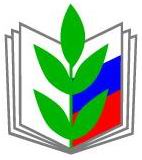 ПРОФСОЮЗ РАБОТНИКОВ НАРОДНОГО ОБРАЗОВАНИЯ И НАУКИ РОССИЙСКОЙ ФЕДЕРАЦИИ(ОБЩЕРОССИЙСКИЙ ПРОФСОЮЗ ОБРАЗОВАНИЯ)САРАТОВСКАЯ ОБЛАСТНАЯ ОРГАНИЗАЦИЯКОМИТЕТПОСТАНОВЛЕНИЕПРОФСОЮЗ РАБОТНИКОВ НАРОДНОГО ОБРАЗОВАНИЯ И НАУКИ РОССИЙСКОЙ ФЕДЕРАЦИИ(ОБЩЕРОССИЙСКИЙ ПРОФСОЮЗ ОБРАЗОВАНИЯ)САРАТОВСКАЯ ОБЛАСТНАЯ ОРГАНИЗАЦИЯКОМИТЕТПОСТАНОВЛЕНИЕПРОФСОЮЗ РАБОТНИКОВ НАРОДНОГО ОБРАЗОВАНИЯ И НАУКИ РОССИЙСКОЙ ФЕДЕРАЦИИ(ОБЩЕРОССИЙСКИЙ ПРОФСОЮЗ ОБРАЗОВАНИЯ)САРАТОВСКАЯ ОБЛАСТНАЯ ОРГАНИЗАЦИЯКОМИТЕТПОСТАНОВЛЕНИЕПРОФСОЮЗ РАБОТНИКОВ НАРОДНОГО ОБРАЗОВАНИЯ И НАУКИ РОССИЙСКОЙ ФЕДЕРАЦИИ(ОБЩЕРОССИЙСКИЙ ПРОФСОЮЗ ОБРАЗОВАНИЯ)САРАТОВСКАЯ ОБЛАСТНАЯ ОРГАНИЗАЦИЯКОМИТЕТПОСТАНОВЛЕНИЕПРОФСОЮЗ РАБОТНИКОВ НАРОДНОГО ОБРАЗОВАНИЯ И НАУКИ РОССИЙСКОЙ ФЕДЕРАЦИИ(ОБЩЕРОССИЙСКИЙ ПРОФСОЮЗ ОБРАЗОВАНИЯ)САРАТОВСКАЯ ОБЛАСТНАЯ ОРГАНИЗАЦИЯКОМИТЕТПОСТАНОВЛЕНИЕПРОФСОЮЗ РАБОТНИКОВ НАРОДНОГО ОБРАЗОВАНИЯ И НАУКИ РОССИЙСКОЙ ФЕДЕРАЦИИ(ОБЩЕРОССИЙСКИЙ ПРОФСОЮЗ ОБРАЗОВАНИЯ)САРАТОВСКАЯ ОБЛАСТНАЯ ОРГАНИЗАЦИЯКОМИТЕТПОСТАНОВЛЕНИЕ
«29» октября 2020 г.
г. Саратов
г. Саратов
г. Саратов
г. Саратов
№ 7Об участии в проекте 
«Цифровизация Общероссийского Профсоюза образования»Об участии в проекте 
«Цифровизация Общероссийского Профсоюза образования»Об участии в проекте 
«Цифровизация Общероссийского Профсоюза образования»